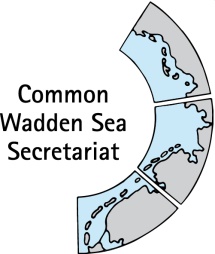 _________________________________________________________________________Agenda Item:		3Subject:		Announcements CWSSDocument No.		TG-WH 35/3/1 Date:			26 January 2022Submitted by:		CWSS_________________________________________________________________________Attached are announcements from the CWSS.ProposalThe meeting is proposed to note the announcements.Announcements CWSSSIMPEUROPARC wrote a case study about the SIMP and included it in their website in the section “Knowlegde Hub”. They gave CWSS the opportunity to amend or update any time.https://www.europarc.org/case-studies/a-single-integrated-management-plan-to-protect-the-wadden-sea/Ad hoc Working Group Cables and Pipelines (ad hoc WG-CP)At their TG-M 22-1 meeting on 17 January 2022, the Task Group Management (TG-M) installed an ad hoc Working Group Cables and Pipelines (ad hoc WG-CP. Objective of this group is to tackle implementation deficits of article 29 of the Leeuwarden Declaration as far and pragmatic as possible in due time for the Wadden Sea Conference Nov 2022. It will build on the work done for the draft QSR thematic chapter energy and will serve as a good first topic to try to make parts of the draft SIMP chapter on energy operational.Wadden Sea Flyway InitiativeUnder the theme ‘Taking off #ForNature from Africa to the Arctic’ young people from over 30 countries came together for the first East Atlantic Flyway Youth Forum in September 2021 exploring challenges that migratory birds and their wetlands habitats are facing The outcomes of the discussions have now been published in form of a Declaration that calls out to other young people to join and take actions for flyway conservation, but also to stakeholders and politicians to work with youth from local communities connected through the flyway. 
The East Atlantic Flyway Youth Forum was organised by Youth Engaged in Wetlands, the Wildfowl and Wetlands Trust and the Common Wadden Sea Secretariat within the framework of the Wadden Sea Flyway Initiative.#EAFYFwetlands #FlywayYouthForum #YouthVoiceshttps://twitter.com/search?q=%23FlywayYouthForum%20&src=typed_query&f=livehttps://www.flywayyouthforum.com/On the occasion of the World Migratory Bird Day in October 2021, the Wadden Sea Flyway Initiative supported a capacity building event from Guinée Ecologie in Guinea. The event covered an information session on migratory birds, the threats they are facing, the legal instruments for their protection as well as the need to take a ‘flyway approach’ and collaborate internationally. The aim of the event to increase the general understanding for the need to protect migratory birds transnationally.World Heritage CentreIn November 2021. the UNESCO World Heritage Centre has requested the Wadden Sea to host the 5th Marine Programme Site Managers Conference in autumn 2023. The event will take place during the Danish presidency and Denmark announced its willingness to host this conference as joint trilateral event, in collaboration with Schleswig-Holstein and with the support of the CWSS. Environmental education and youth engagementCWSS has taken over the organisation of the Youth Conference in Sankt Peter-Ording in September 2022 which will be funded by Germany (BfN). The project coordinator Ms Simone Prestes Dürrnagel started her job on 1 November 2021.More than 30 representatives from the whole Wadden Sea met on 8-10 November 2021 in Denmark at the annual International Wadden Sea School (IWSS) workshop. After a digital workshop last year, the network was able to meet once again face to face and exchange their experiences during the covid lockdowns. The representatives of national parks, visitor centres and other educational institutions along the Wadden Sea coast also discussed how to successfully address the various facets of the Wadden Sea World Heritage in teaching children and youths.The International Wadden Sea School (IWSS) is involved in a German two-year project of the UNESCO schools (2022-2023) involving students from transboundary/serial UNESCO World Heritage Sites. The aim of the project is to work on sustainable significance of the World Heritages sites and their threat from climate change with students from various countries and involve them in an action-oriented, creative and product-oriented way over the course of a school year. The project is thus intended to make the potential of the World Heritage Site as a place of learning within the framework of Education for Sustainable Development (ESD) and for climate education visible and to put it into practice. Central products documenting the project results and formats of the schools are a digital exhibition and a publication “Practical impulses for World Heritage education and climate change”. Involved sites and countries are:Muskauer Park/Park Mużakowski (Germany/Poland)Erzgebirge/Krušnohoří Mining Region(Germany / Czechia)Archaeological complex of Haithabu und Danewerke (Germany / Denmrk)Ancient and Primeval Beech Forests of the Carpathians and Other Regions of Europe (3 of 12 countries: Germany, Belgium, Austria)/The Wadden Sea (Denmark, Germany, The Netherlands)Wadden Sea World Heritage information and awarenessA flyer with information about the work of the Expert Group Salt Marshes and Dunes has been published in December 2021. It provides a trilateral overview about these habitats, and information about protection and management in relation to the Wadden Sea Plan.